General Use Epinephrine Program2020/2021 School Year Key Updates 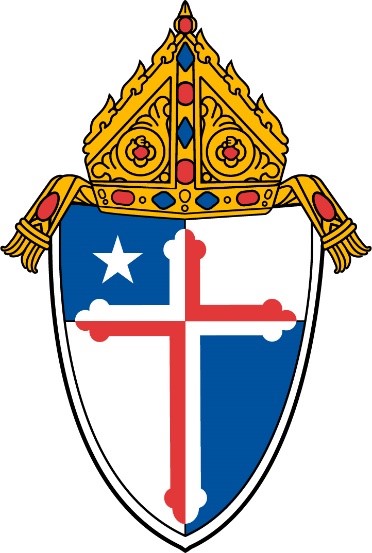 Archdiocese of BaltimoreDepartment of Catholic SchoolsOffice of Risk Management General Use Epinephrine Policy and Procedure Updates2020/2021 School Year There are no significant changes to the program either per State law or current medical practices on the use of pens. With that said I do ask you take the time to review the document, particularly the medical portions. Once again, Kathrine Lynn, former school nurse with Msgr Slade School was gracious enough to review the medical portion of the document. Thank you Kat!I have a message into Rescue-One to verify if they will once again offer medical direction as they have done for the last several years. I am also checking on the fee. Last year the fee was $50.00 for the year. Once I hear back from them I will confirm if they are available medical director resource.Relative to completion of the form, due to both my delay in getting these documents out, along with the challenges of COVID-19, you certainly can complete all of your signatures and prescription documents electronically between the school and your medical director. Once you have the completed form, please proceed with sending the document to the Office of Risk Management for issuance of the evidence of insurance to protect your particular medical director. Keep in mind if you are using Rescue-One, assuming they are agreeable to providing this support again this year, no certificate will be provided, as they provide their own insurance. However we still need you to submit the completed documents even if you are using Rescue-One so we can register your program. For those schools that are independents and therefore not in the Archdiocesan insurance program, you are free to use our plan documents. Please just keep in mind as an independent school, any agreement to provide insurance protection to your medical director must be worked out between the school and your insurance broker. Lastly, one you have submitted your plan document, please note that you should immediately make the general use pens available. In prior years, I have stated that no pens were to be made available till you received back the certificate of insurance and sign off on your program. Again, due to the lateness of getting this document out along with work volumes at present, I will likely not turn these documents around as quickly as hoped. However, please do not allow the pens to be made available until such time as your school has at least submitted your plan. Allowing the use of the pens prior to submitting your plans will result in voiding the insurance coverage for your medical director. 